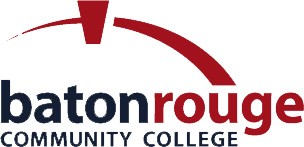 ADDENDUM No. 2	Issue Date: April 10, 2024			Bid Number: 232402 Call Box, Call Towers, and Related SoftwareBids Will Be Publicly Opened:  April 23, 2024 at 10:00 a.m.Your reference is directed to BRCC Invitation to Bid 232402 which is scheduled to open on April 23, 2024.   Notice is given to all parties that this Solicitation is amended by the College as stated herein. This Addendum is hereby made an official part of this Solicitation.VENDOR QUESTIONS AND BRCC RESPONSES: Vendor Inquiry #1:#27—It suggests the bidder must be a Louisiana GC. Could you please confirm that a Sub is okay with having a GC or EC license? Typically, on a job like this, only a low-voltage license would be necessary, as ½ of your boxes are D/C and the other ½ are solar; please you can confirm for us. GCs will typically not provide the services you are requesting (i.e., on-site response in 48 hrs. or less, sim card technology, monitoring services).   Usually, when we see this, this language is brought in from another project and would be removed. Since these are all wireless devices, please confirm. Response #1:On any bid in excess of fifty thousand dollars ($50,000.00), the Contractor shall certify that he is licensed under La. R.S. 37: 2150-2173 and show his license number on the bid above his signature or his duly authorized representative.  Contractor’s License Classification must be Building Construction, and/ or Electrical, and or Telecommunications. Vendor Inquiry #2#3—Performance Bond—Rarely is a performance bond required on a project like this (again, possibly this language was brought in from another project that had electric/building infrastructure?)  Performance bonds cost tens of thousands of dollars and, overall, will reduce the number of safety devices that can be used on campus.  The way agencies avoid having to request a bond and waste 10’s of thousands of dollars is they request in the bid package 5 references performed in the last 12 months in similar size and scope.  If a performance bond is still required, could you please update the bid form to include a line for this very expensive line item? Response #2A performance bond is still required.  The bid form will not be updated to add an additional line for this item.ACKNOWLEDGEMENT: This Addendum is to be signed and returned with your bid. If you have already submitted your bid and this Addendum does not cause you to revise your bid, you may acknowledge receipt of this Addendum by identifying your business name and by signing where indicated and submitting Addendum to BRCC prior to bid opening date and time. BRCC reserves the right to request a completed Acknowledgement at any time. You may return this Acknowledgement to: Baton Rouge Community College, Receiving Building, 201 Community College Dr, Baton Rouge, LA 70806. Failure to execute an Acknowledgement shall not relieve the bidder from complying with the terms of the Invitation to Bid. Signature of Authorized Bidder:	Company:		(Must be signed and dated)					(Typed or printed)REVISION: If you have already submitted your bid, and this Addendum creates a need to revise/clarify your original response in any way, you MUST indicate any change(s) on an updated bid form.  You should acknowledge receipt of this Addendum by identifying your business name and by signing where indicated.  To be considered, your addendum response must be submitted to and received by the issuing department to the address stated in the original ITB no later than the specified bid due date/time. You must return this Acknowledgement to: Baton Rouge Community College, 201 Community College Drive, Receiving Building, Baton Rouge, LA 70806. Revisions received after bid opening date and time shall not be considered and you shall be held to your original bid.Signature of Authorized Bidder:	Company:		(Must be signed and dated)					(Typed or printed)